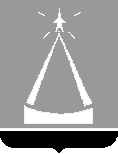 ГЛАВА ГОРОДА ЛЫТКАРИНОМОСКОВСКОЙ ОБЛАСТИПОСТАНОВЛЕНИЕ                     №__________г. ЛыткариноО внесении изменений в Порядок отнесениямуниципальных учреждений города Лыткарино, осуществляющих спортивную подготовку, к группам по оплате труда руководителей В соответствии со ст. 45 Трудового кодекса РФ, Федеральным законом от 06.10.2003 №131-ФЗ «Об общих принципах организации местного самоуправления в Российской Федерации», постановлением Главы города Лыткарино от 06.12.2016 № 831-п «Об утверждении Положения об оплате труда работников муниципальных учреждений города Лыткарино, осуществляющих спортивную подготовку», постановляю:	1. Внести изменения в Порядок отнесения муниципальных учреждений города Лыткарино, осуществляющих спортивную подготовку, к группам по оплате труда руководителей утвержденный постановлением Главы города Лыткарино от 11.09.2017 № 587-п, изложив его в новой редакции согласно приложению.2. МКУ «Комитет по делам культуры, молодежи, спорта и туризма города Лыткарино» (Кленовой О.В.) обеспечить опубликование настоящего постановления в установленном порядке и размещение на официальном сайте города Лыткарино Московской области в сети «Интернет».3. Контроль за исполнением настоящего постановления возложить на первого заместителя Главы Администрации города Лыткарино Л.С. Иванову.											Е.В. СерёгинПервый заместитель ГлавыАдминистрации города Лыткарино					Л.С. ИвановаЮридический отдел Администрации города Лыткарино                                           ______________ Председатель МКУ «Комитет по деламкультуры, молодежи, спорта и туризмагорода Лыткарино»                                                           	О.В. КленоваРассылка: Иванова Л.С., МКУ «Комитет по делам культуры, молодежи, спорта и туризма города Лыткарино», МБУ «СШ Лыткарино», МБУ «СШОР Лыткарино», Прокуратура.                                                                                		            Приложение								     к Постановлению Главы города                                                                                     										   Лыткарино                                                                            	от ______________ №_________Порядок отнесениямуниципальных учреждений города Лыткарино, осуществляющих спортивную подготовку, к группам по оплате труда руководителей 1. Показатели отнесения к группам по оплате труда руководителей характеризуют масштаб руководства учреждением, осуществляющим спортивную подготовку: численность работников учреждения, количество спортсменов (занимающихся), сменность работы, превышение плановой наполняемости и др. показатели, осложняющие работу по руководству учреждением. 2. Отнесение к группам по оплате труда руководителей учреждений, осуществляющих спортивную подготовку, производится по 4 группам 
в зависимости от суммы баллов после оценки сложности руководства указанными учреждениями по следующим показателям:3. Группа по оплате труда руководителей определяется не чаще одного раза в год Учредителем на основании соответствующих документов, подтверждающих наличие указанных объёмов работы учреждения.4. При установлении группы по оплате труда руководителей численность спортсменов  рассчитывается согласно списочного состава зачисленных приказом руководителя на 01 января контингента спортсменов (занимающихся) учреждения, осуществляющего спортивную подготовку. 5. За руководителем учреждения, осуществляющим спортивную подготовку, находящимся на капитальном ремонте, сохраняется группа 
по оплате труда руководителей, определённая до начала ремонта, но не более чем на один год.	6. Группа по оплате труда для вновь вводимых учреждений устанавливается исходя из годовых плановых показателей.7. Группы по оплате труда руководителей муниципальных бюджетных учреждений физической культуры и спорта города Лыткарино, осуществляющих спортивную подготовку (в зависимости от суммы баллов, исчисленной по объёмным показателям)№п/пКритерииУсловия Количество баллов12341.Количество спортсменов (занимающихся)1.1.Количество спортсменов (занимающихся)от 400 и выше человек501.2.Количество спортсменов (занимающихся)от 300 до 499 человек351.3.Количество спортсменов (занимающихся)от 100 до 299 человек202.Наличие в учреждении, осуществляющем спортивную подготовку:2.1.групп начальной подготовкиЗа каждую группу22.2.тренировочных групп 1-2 года обученияЗа каждую группу42.3.тренировочных групп 3-4 года обученияЗа каждую группу62.4.тренировочных групп 5 года обученияЗа каждого спортсмена (занимающегося)1,52.4.тренировочных групп 5 года обученияЗа каждого спортсмена (занимающегося)2.5.групп совершенствования спортивного мастерства до 1 года обученияЗа каждого спортсмена (занимающегося)22.6.групп совершенствования спортивного мастерства свыше 1 года обученияЗа каждого спортсмена (занимающегося)2,52.7.групп высшего спортивного мастерства до 1 года обученияЗа каждого спортсмена (занимающегося)3,52.8.групп высшего спортивного мастерства свыше 1 года обученияЗа каждого спортсмена (занимающегося)4,53.Наличие подготовительных и самоокупаемых групп (количество занимающихся)за каждого спортсмена (занимающегося)3, но не более 20 суммарно4.Спортсменов (занимающихся), имеющих спортивные разряды (спортивные звания) от общей численности спортсменов зачисленных в учреждение 4.1.Массовые разряды (от 2 спортивного разряда и до третьего спортивного юношеского) за исключением указанных в пункте 5.70% и больше от всего контингента 104.2.Массовые разряды (от 2 спортивного разряда и до третьего спортивного юношеского) за исключением указанных в пункте 5.50% - 69% от всего контингента55.Количество спортсменов (занимающихся), имеющих спортивные разряды (спортивные звания) 5.1.Первый спортивный разрядза каждого спортсмена (занимающегося)45.2.Кандидат в мастера спорта за каждого спортсмена (занимающегося)85.3.Мастер спортаза каждого спортсмена (занимающегося)165.4.Мастер спорта международного классаза каждого спортсмена (занимающегося)205.5.Заслуженный мастер спорта за каждого спортсмена (занимающегося)246.Результаты выступлений на официальных спортивных соревнованиях в течение календарного года, включенных в ЕКП Минспорта РФ и МО6.1.В личных и командных видах спортивных дисциплин:6.1.1.Межрегиональные и региональные соревнования1-3 место106.1.2.Международные соревнования, Юношеские олимпийские игры, Всероссийские соревнования (Первенства, Спартакиады) 1-3 место206.1.2.Международные соревнования, Юношеские олимпийские игры, Всероссийские соревнования (Первенства, Спартакиады) за участие (спортсмена в личных видах спортивных дисциплин), (команды в командных видах спортивных дисциплин)106.1.3.Чемпионат (Кубок) мира, Чемпионат (Кубок) Европы, Чемпионат (Кубок) России1-3 место306.1.3.Чемпионат (Кубок) мира, Чемпионат (Кубок) Европы, Чемпионат (Кубок) Россииза участие (спортсмена в личных видах спортивных дисциплин), (команды в командных видах спортивных дисциплин)206.1.4.Олимпийские, Паралимпийские и Сурдлимпийские игры 1-3 место506.1.4.Олимпийские, Паралимпийские и Сурдлимпийские игры за участие (спортсмена в личных видах спортивных дисциплин), (команды в командных видах спортивных дисциплин)406.2.В командных игровых видах спорта:6.2.1.Межрегиональные и региональные соревнования1-3 место106.2.2.Международные соревнования, Юношеские олимпийские игры, Всероссийские соревнования (Первенства, Спартакиады)1-3 место206.2.2.Международные соревнования, Юношеские олимпийские игры, Всероссийские соревнования (Первенства, Спартакиады)за участие команды106.2.3.Чемпионат (Кубок) мира, Чемпионат (Кубок) Европы, Чемпионат (Кубок) России1-3 место306.2.3.Чемпионат (Кубок) мира, Чемпионат (Кубок) Европы, Чемпионат (Кубок) Россииза участие команды206.2.4.Олимпийские, Паралимпийские и Сурдлимпийские игры 1-3 место506.2.4.Олимпийские, Паралимпийские и Сурдлимпийские игры за участие команды407.Результаты выступлений на официальных физкультурных мероприятиях в течение календарного года, включенных в ЕКП Минспорта РФ и МО7.1В личных и командных видах спортивных дисциплин:7.1.1Межрегиональные физкультурные мероприятия1-3 место57.1.2Всероссийские физкультурные мероприятия1-3 место107.1.3Международные физкультурные мероприятия1-3 место157.1.3Международные физкультурные мероприятияза участие (спортсмена в личных видах спортивных дисциплин), (команды в командных видах спортивных дисциплин)58.Результаты выступлений в городских и районных мероприятиях (спортивные соревнования, физкультурные мероприятия)1-3 место29.Участие учреждения в мероприятиях городского и районного значенияза каждое мероприятие 1, но не более 2010.Участие учреждения в мероприятиях областного значенияза каждое мероприятие5, но не более 3011.Участие учреждения в мероприятиях республиканского значенияза каждое мероприятие10, но не более 4512.Участие учреждения в мероприятиях международного значенияза каждое мероприятие15, но не более 6013.Многопрофильность (Специализации)за каждый вид114.Дополнительные функции в организации тренировочного процесса:- проведение мероприятий в выходные дни;-работа учреждения в 2 смены.- проводится - 2 смены101015.Количество работниковза каждого работника1Дополнительно за квалификационную категорию: за каждого работника15.1.первую 0,515.2.высшую 116.Наличие на спортивном объекте, находящемся на балансе учреждения:16.1.Оборудованных и используемых в процессе: спортивной площадки, стадиона, бассейна и других спортивных сооружений (кроме спортивного зала)за каждый вид1016.2.Собственного оборудованного здравпункта, медицинского кабинета, оздоровительно-восстановительного центра, столовойза каждый вид516.3.Наличие:- автотранспортных средств (сельхозмашин, строительной и другой самоходной техники) на балансе спортивного учрежденияза каждую единицу3, но не более 2016.4.Наличие собственных:котельной, очистных и других сооружений, жилых домовза каждый вид1017.Наличие оборудованного хранилища для инструментов, спортивного инвентаряза каждый вид1018.Наличие заказных, уникальных инструментов, инвентаряза каждый вид1019.Размещение учреждения в обособленном зданииза каждую единицу1020.Наличие классов, оборудованных специальными пособиямиза каждый класс1021.Наличие спортивных залов За одну единицу5№п/пТип учрежденияГруппа, к которой учреждение относится по оплате труда руководителей от суммы балловГруппа, к которой учреждение относится по оплате труда руководителей от суммы балловГруппа, к которой учреждение относится по оплате труда руководителей от суммы балловГруппа, к которой учреждение относится по оплате труда руководителей от суммы баллов№п/пТип учреждения1 группа2 группа3 группа4 группаУчреждение, осуществляющие спортивную подготовку1300 и вышеот 1000 до 1299от 700 до 999699 и ниже